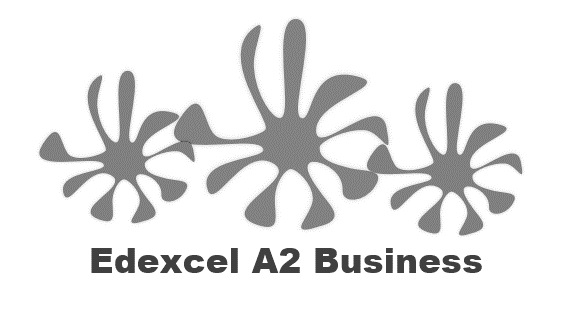 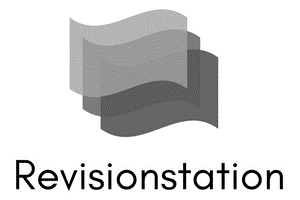 StarterWhy does Blockbuster no longer trade?________________________________________________________________________________________________________________________________________________________________________________________________________________________________________________________________________________________________________________________________________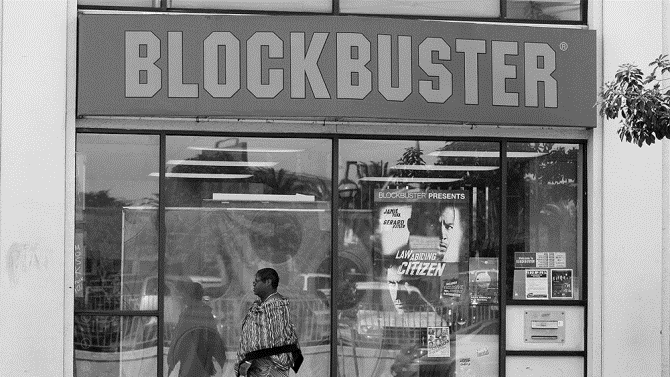 Write a definition of business failure here:________________________________________________________________________________________________________________________________________________________________________________________________________________________________________________________________________________________________________________________________________Internal causes of business failure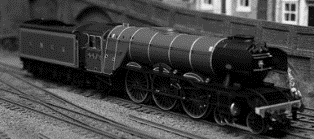 #1 Poor efficiency________________________________________________________________________________________________________________________________________________________________________________________________________________________________________________________________________________________________________________________________________#2 Poor marketing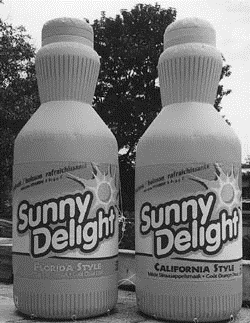 ________________________________________________________________________________________________________________________________________________________________________________________________________________________________________________________________________________________________________________________________________#3 Failure to innovate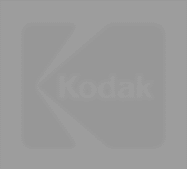 ________________________________________________________________________________________________________________________________________________________________________________________________________________________________________________________________________________________________________________________________________#4 Poor management of working capital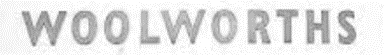 ________________________________________________________________________________________________________________________________________________________________________________________________________________________________________________________________________________________________________________________________________External causes of business failure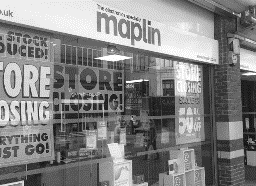 #1 Economic recession________________________________________________________________________________________________________________________________________________________________________________________________________________________________________________________________________________________________________________________________________#2 Strong Pound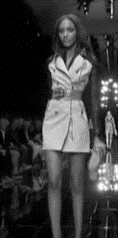 ________________________________________________________________________________________________________________________________________________________________________________________________________________________________________________________________________________________________________________________________________Business failure challenges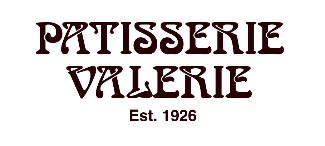 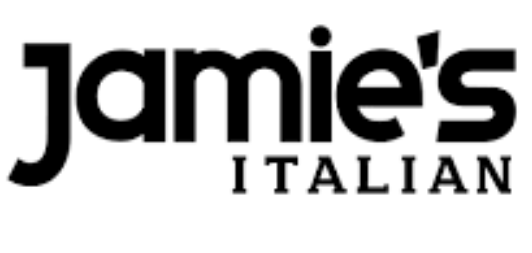 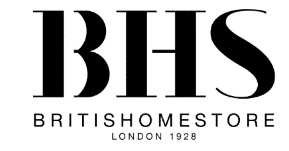 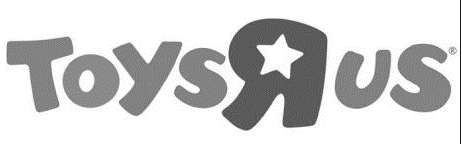 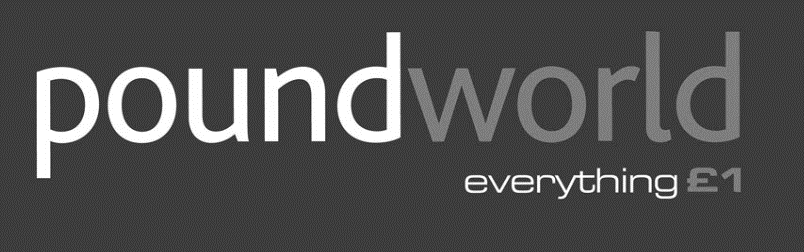 